Отдел по образованию,молодежной политике и спортуадминистрации Хохольского муниципального районаВоронежской области __________________________________________________________________Приказ«11» марта 2019 г.                                                                             №  127Об  итогах  районного  конкурсадетско-юношеского творчествапо пожарной безопасности«Неопалимая купина»          Во исполнение приказа  № 92  от  19.02.2019 г.  отдела по образованию, молодёжной политике и спорту «О проведении районного конкурса детско-юношеского творчества по пожарной безопасности «Неопалимая купина» и в целях подведения итогов работы обучающихся  и педагогов в рамках конкурса, с 19 февраля   по 05 марта   2019 года проходил районный конкурс детско-юношеского творчества по пожарной безопасности «Неопалимая купина».Организационно–методическое сопровождение Конкурса  осуществляло муниципальное бюджетное учреждение дополнительного образования  «Дом детского творчества» (Попова О.В.).В Конкурсе приняли участие обучающиеся  МБУ ДО «Дом детского творчества», 3 школ района: МБОУ «Хохольский лицей», МБОУ «Орловская СОШ», МКОУ «Устьевская СОШ» и воспитанники 6 детских садов: МБДОУ д/с «Колокольчик», МБДОУ ЦРР д/с «Родничок»,  МБДОУ ЦРР д/с «Теремок»,  МКДОУ д/с «Светлячок»,  МБДОУ д/с «Солнышко», МБОУ «Костенская СОШ» детский сад.Результаты Конкурса показали, что в вышеперечисленных общеобразовательных учреждениях  района велась активная работа по противопожарной пропаганде и профилактике правонарушений в области пожарной безопасности.На основании вышеизложенногоприказываю:          1. Утвердить итоги районного конкурса детско-юношеского творчества по пожарной безопасности «Неопалимая купина»  (Приложение №1).2. Наградить грамотами  отдела по образованию, молодёжной политике и спорту победителей  Конкурса.3. Отметить положительную работу учреждений образования, принявших участие в работе Конкурса. 4. Руководителям  образовательных учреждений: 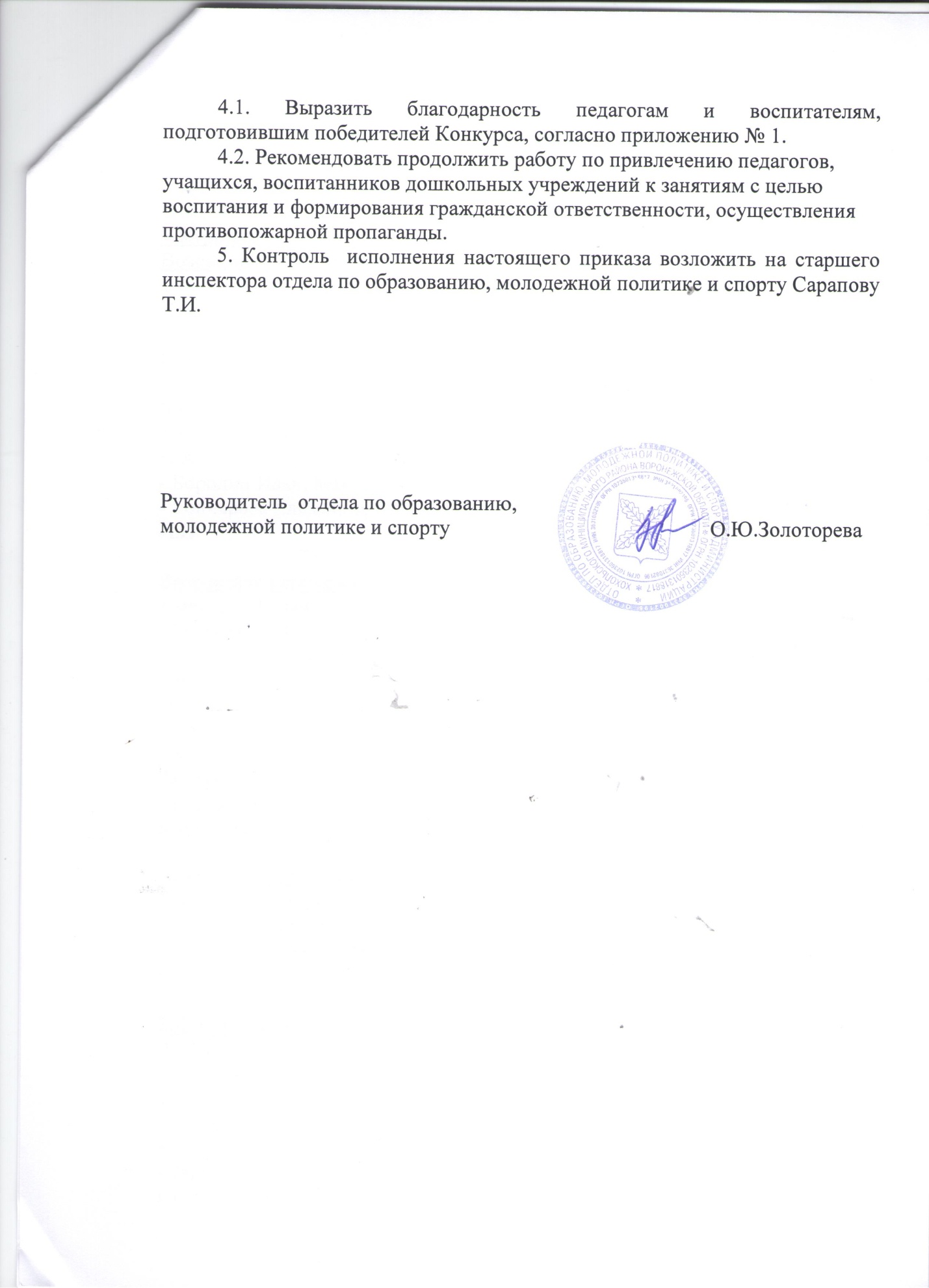 Приложение 1Итоги   районного   конкурса детско-юношеского творчества по пожарной безопасности «Неопалимая купина»1.Художественно – изобразительное  творчествоВозрастная категория:  6-7 лет.1 место – Рукин Константин, МБДОУ д/с «Солнышко», руководитель Хрипушина Н.2 место – Зарубин Кирилл, МБДОУ ЦРР - д/с «Теремок», руководитель Шацких Н.А.- Трофимов Данил, МБУ ДО «Дом детского творчества», руководитель Мочалова Л.Е. 3 место – Дедова Дарья, МБДОУ ЦРР – д/с «Теремок», руководитель Шацких Н.А.- Бородин Иван, МБОУ «Хохольский лицей», руководитель Квасова И.И.;- Гончарова Елизавета, МКОУ «Устьевская СОШ», руководитель Ларина И.Н.Возрастная категория: 8 – 10 лет1 место – Ветрова Елизавета, МБОУ «Хохольский лицей», руководитель Минакова С.Д.  - Решетников Иван, МБОУ «Орловская СОШ», руководитель Иванова Н.Н.2 место – Ложкин Александр, МБОУ «Орловская СОШ», руководитель Иванова Н.Н.- Дочкина Ольга, МБОУ «Орловская СОШ», руководитель Иванова Н.Н.3 место – Боева Анастасия, МБОУ «Хохольский лицей», руководитель Замятина Л.И.- Квасова Ангелина, МБУ ДО «Дом детского творчества», руководитель Коноплина Т.Возрастная категория: 11 – 14 лет.1 место – Петченко Елена, МБУ ДО «Дом детского творчества», руководитель Коноплина Т.В.2 место – Лещёва Анна, МБУ ДО «Дом детского творчества», руководитель Коноплина Т.В.2.Декоративно – прикладное творчествоВозрастная категория: 6 – 7 лет.1 место – Устименко Ярослав, МБДОУ ЦРР – д/с «Родничок», руководитель Турищева М.А. (пластилинография);- подготовительная группа № 1 МБДОУ д/с «Колокольчик», руководитель Ковшар С.А. (квилинг);- Зарубин Кирилл, МБДОУ ЦРР – детский сад «Теремок», руководитель Шацких Н.А. (сюжетная композиция);2 место – Скрипкин Андрей, МБДОУ детский сад «Солнышко», руководитель Скрипкина Т.А. (пластилинография);- Нагайцева Полина, МБДОУ ЦРР – детский сад «Теремок», руководитель Шацких Н.А. (аппликация);- Швецов Егор, МБДОУ д/с «Колокольчик», руководитель Лавлинская И.М.(аппликация);- Степанов Дмитрий, МБОУ «Хохольский лицей», руководитель Квасова И.И. (сюжетная композиция);3 место – Денисов Александр, МБДОУ ЦРР – детский сад «Родничок», руководитель Гладких О.Н. (пластилинография);- Барышев Владислав, МКДОУ детский сад «Светлячок», руководитель Кустова Е.А. (аппликация);- Давыдова Владислава, МБОУ «Костенская СОШ» детский сад, руководитель Сиухина Н.Ю. (аппликация);- Заботин Дмитрий, МБДОУ ЦРР – детский сад «Родничок», руководитель Турищева М.А.Возрастная категория: 8 – 10 лет.1 место – Лещёв Константин, МБОУ «Хохольский лицей», руководитель Замятина Л.И.2 место – Кузьмин Андрей, МБУ ДО «Дом детского творчества», руководитель Стародубцева В.А.3 место – Болдырева Полина, МБОУ «Хохольский лицей», руководитель Беляева Н.С. 3. Технические виды творчестваВозрастная категория: 6 - 7лет.1 место -  Варданян Манушак, МБДОУ д/с «Колокольчик» (руководитель Князева И.В.);2 место – Ягодкина Светлана, МБОУ «Костенская СОШ» детский сад, руководитель Сиухина Н.Ю.;3 место – Трофим Данил, МБДОУ д/с «Колокольчик» (руководитель Князева И.В.).Возрастная категория: 8 – 10 лет1 место – Канищев Руслан, МКОУ «Устьевская СОШ», руководитель Савостина В.А.2 место – Михина Вера, МКОУ «Орловская СОШ», руководитель Иванова Н.Н.